Игра « Путешествие в страну правильного питания»Автор –Анпилова Арина Николаевна, возраст 6 летПедагог: Глок Людмила НиколаевнаМуниципальное бюджетное дошкольное образовательное учреждение – Центр развития ребенка – детский сад № 2 станицы Калининскойsvetlyachok2010ds@yandex.ruОборудование: настольная игра, кубик, фишки, карточки с заданием.Описание игры: В эту игру могут играть до  четырех человек. Играющие разбирают фишки, с помощь считалки определяют последовательность в игре. Каждый круг имеет свое задание в соответствии с цветом.Игроки: 2-4 человека.          - «Нужно назвать пять полезных продуктов и пять неполезных продуктов»        - Загадки     (взрослый загадывает одну загадку о еде и продуктах питания  ) например:1. Этот полезный и вкусный корнеплод тащили из грядки Дедка, Бабка, Внучка, Жучка, Кошка… А вытащить его помогла Мышка! Что это за корнеплод? (Репка)2. Из этого растения, которое в молодом виде можно есть, потому что оно вкусное и в нём много витаминов, сплели рубашку в сказке «Дикие лебеди». (Крапива)3. Какое блюдо, которое очень полезно есть на завтрак, в сказке варилось после того, как звучали слова: «Горшочек, вари!»? (Каша, сказка «Горшочек каши»)4. По легенде, в этом очень полезном и вкусном овоще находят детей. (Капуста)5. Этот очень вкусный и полезный продукт белого цвета протекал вместо воды в реке с кисельными берегами в сказке «Гуси-лебеди». (Молоко) . 6.Какую очень вкусную и полезную ягоду собирала на полянке в лесу героиня сказки «Дудочка и кувшинчик»? (Землянику)             - прыжок в перед по стрелке           - показ упражнений не менее трех (с попаданием на тот же кружок, упражнения должны показываться другие)            - возврат на два  кружка назад           - обычные ход        - определить на ощупь овощи с закрытыми глазами (игра «волшебный мешочек»)Выигрывает тот кто первый пройдет все испытания и попадет в страну «Правильного питания»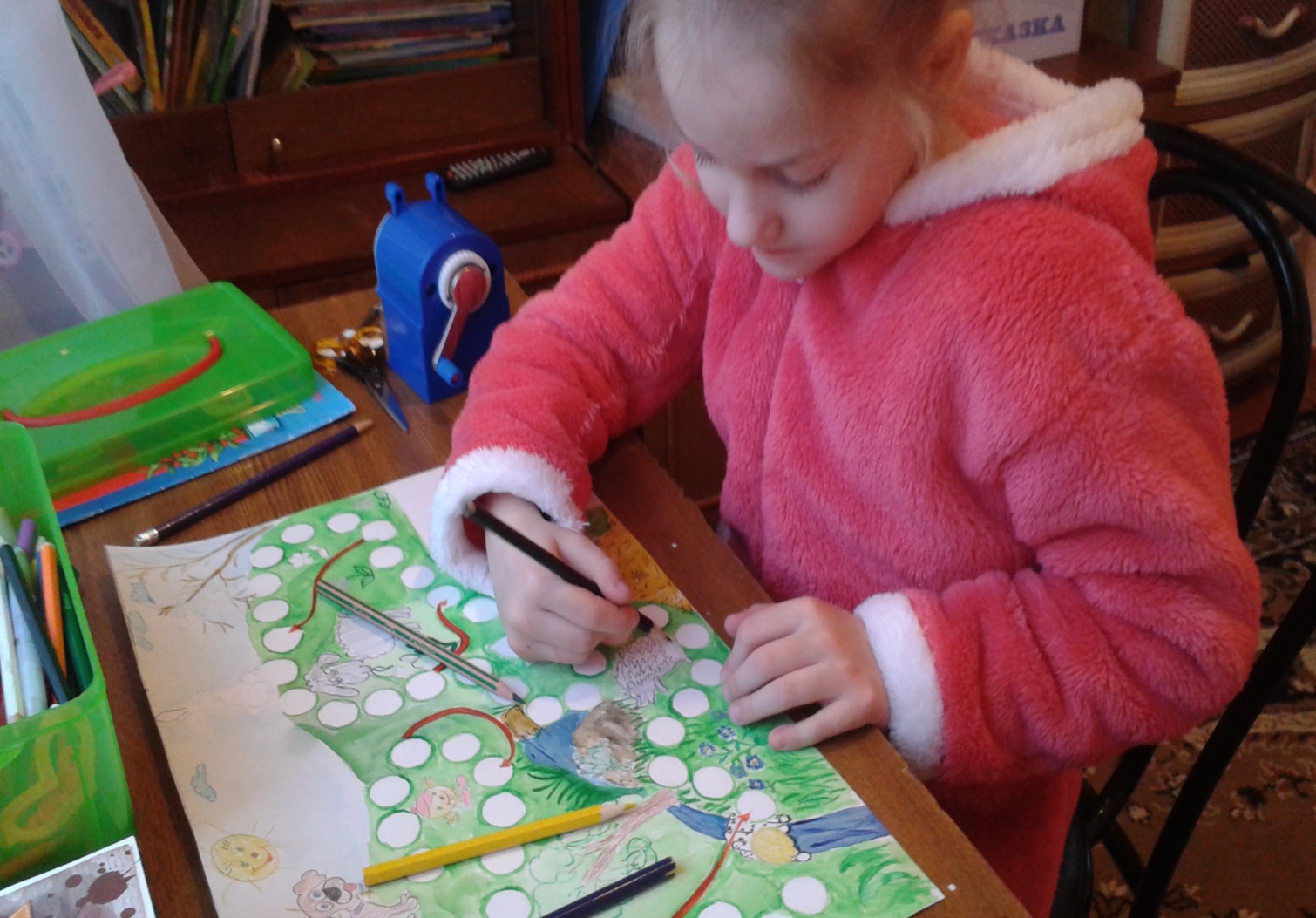 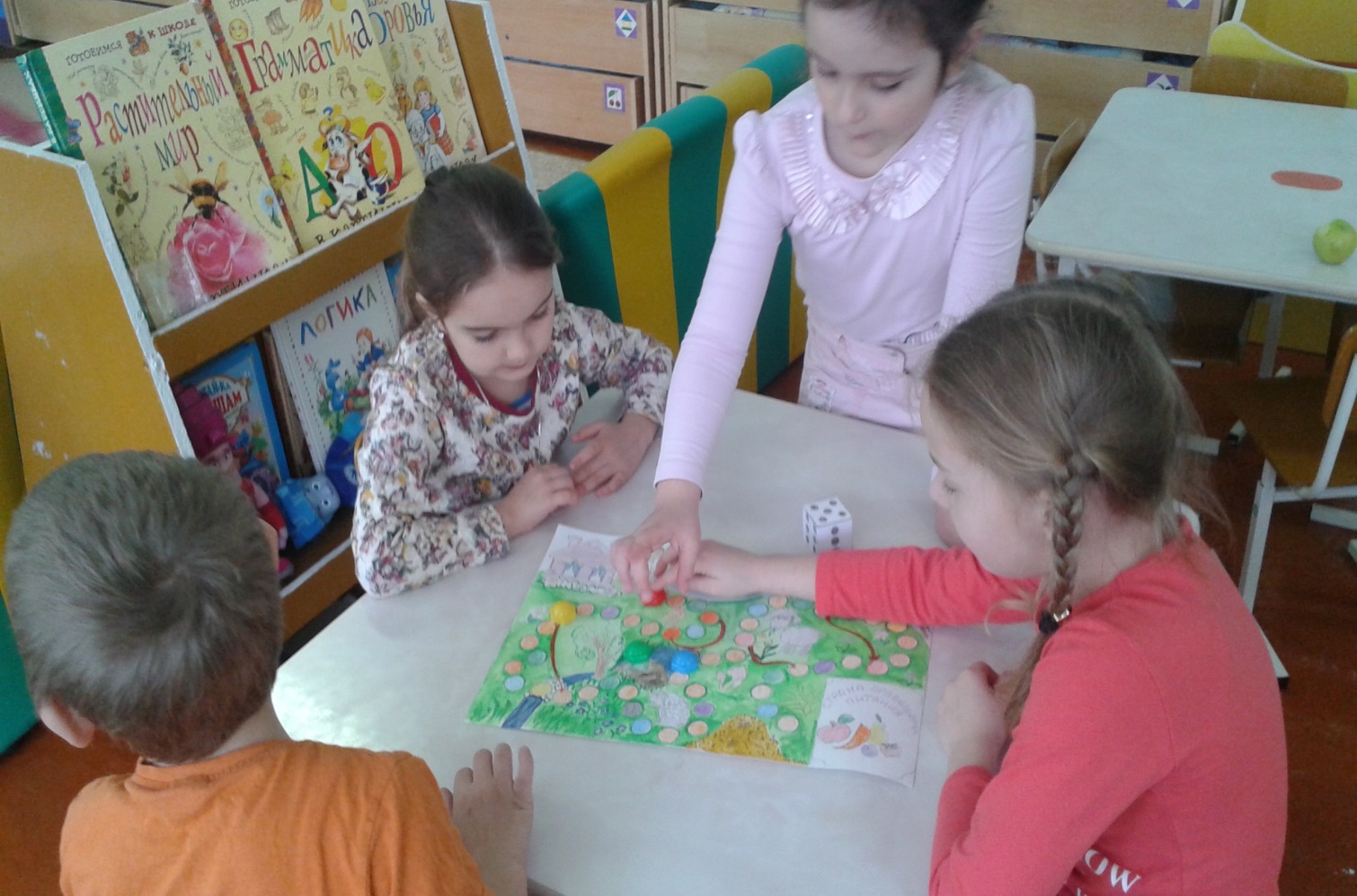 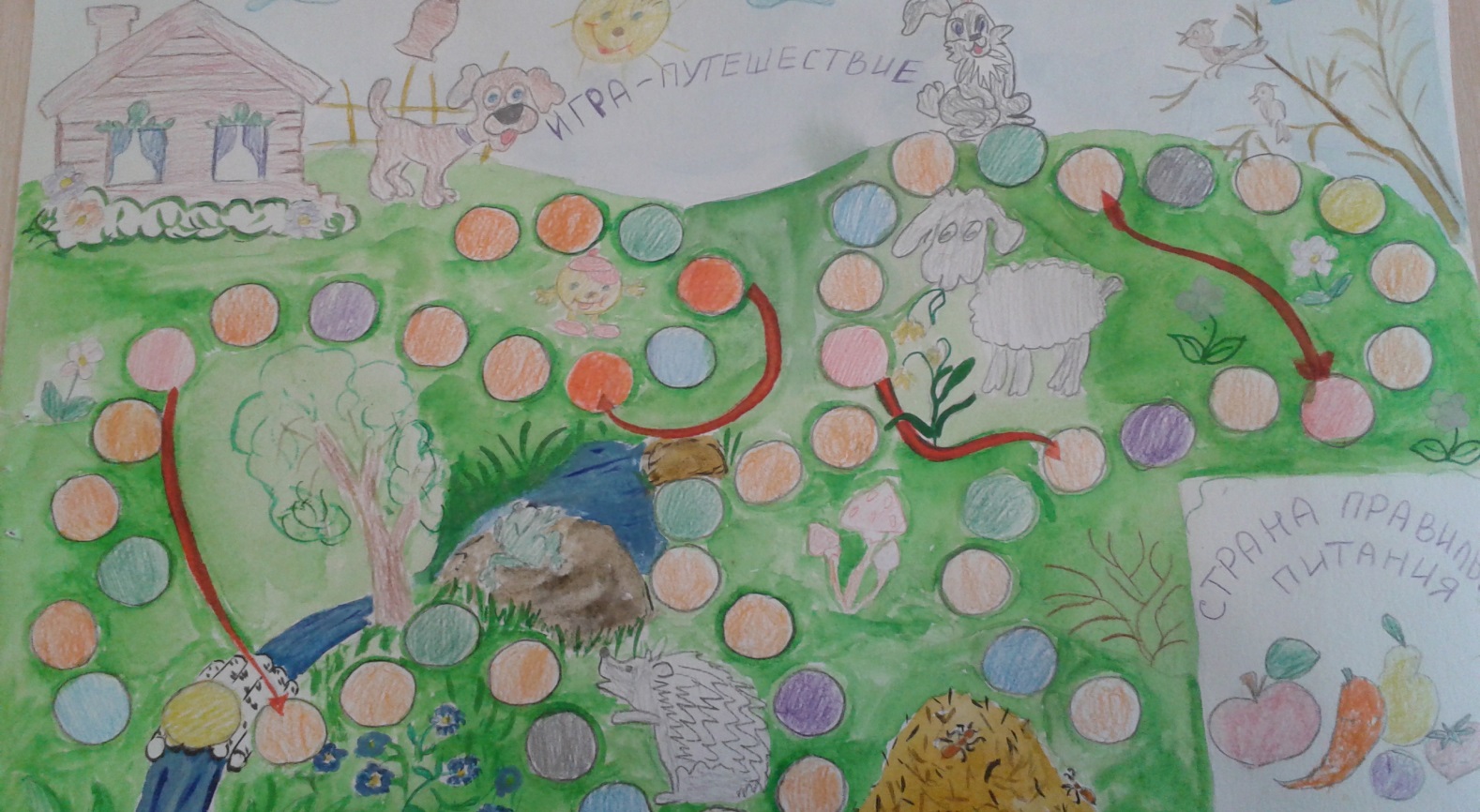 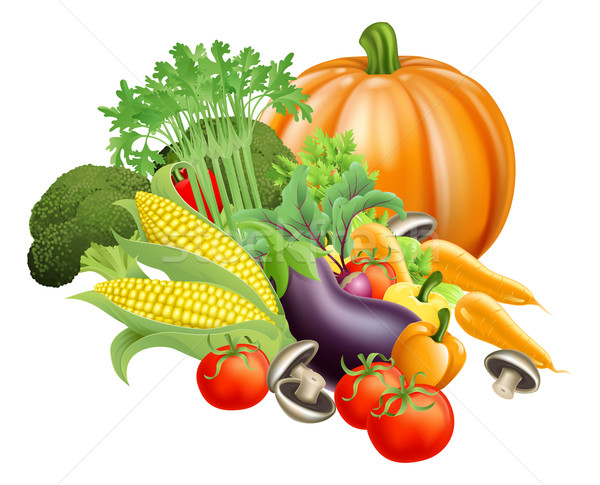 